Общественная палата Кабардино-Балкарской РеспубликиПРОТОКОЛ ОБЩЕСТВЕННОГО ОБСУЖДЕНИЯНаименование вопроса, вынесенного на общественное обсуждение: проект Федерального закона от 10.04.2018 № 438863-7 «О внесении изменений в Федеральный закон «Об образовании в Российской Федерации».В соответствии со статьей 24 Федерального закона от 21 июля 2014 г. № 212-ФЗ «Об основах общественного контроля в Российской Федерации» Общественная палата КБР организовала общественное обсуждение проекта федерального закона «О внесении изменений в Федеральный закон «Об образовании в Российской Федерации». К участию в нем были приглашены все заинтересованные: представители профессиональных и социальных групп, в том числе лица, права и законные интересы которых затрагивают или могут затронуть последствия принятия указанного законопроекта.Время начала проведения общественного обсуждения: 14 мая 2018 г.Время окончания проведения общественного обсуждения: 31 мая 2018 г.Форма проведения общественного обсуждения: через информационно-телекоммуникационную сеть «Интернет». Граждане и общественные объединения могли направлять свои замечания и предложения по электронной почте opkbr@mail.ru с пометкой «К законопроекту о языках».Основание проведения общественного обсуждения: обращения Координационного совета адыгских общественных объединений КБР, инициативной группы «За сохранение родных языков в обязательной части учебных планов общего образования», а также обращение группы деятелей науки, образования, культуры КБР (всего 137 подписей).В ходе общественного обсуждения поступили следующие заявления и предложения:1. Бердов Х.А., председатель Общественной палаты КБР.В целом поддерживая идею сохранения баланса реализации конституционного права граждан на свободный выбор языка воспитания и обучения и возможности изучения государственных языков республик, считаю, что положения законопроекта не являются оптимальными для достижения указанного баланса. Предлагаемый законопроект противоречит статье 68 Конституции Российской Федерации, принципам национальной политики, закрепленным в Законе Российской Федерации «О языках народов Российской Федерации», Закону Кабардино-Балкарской Республики «Об образовании».Предлагаемая модель добровольного изучения государственных языков республики означает возвращение к факультативному образованию, которое ранее уже привело к существенному снижению уровня знания родных языков.В Кабардино-Балкарии никогда преподавание родных языков (кабардинского и балкарского) не осуществлялось в ущерб общегосударственному русскому языку. В соответствии с республиканским законодательством изучение родных языков является обязательным только для носителей языка. Полагаю, что такую ситуацию нужно сохранить и в дальнейшем.2. Инициативная группа «За сохранение родных языков в обязательной части учебных планов общего образования».Сегодня важно сохранить действующие законодательные нормы, регулирующие вопросы в языковой сфере, и проработать механизмы их реализации в системе общего образования, в том числе в отношении государственных языков республик в составе Российской Федерации. Ведь, как закреплено в п. 7 ст. 1 Федерального закона от 01.06.2005 № 53-ФЗ «О государственном языке Российской Федерации», «обязательность использования государственного языка Российской Федерации не должна толковаться как отрицание или умаление права на пользование государственными языками республик, находящихся в составе Российской Федерации, и языками народов Российской Федерации».Считаем, что для такой многонациональной страны, как Российская Федерация, где постоянно декларируются и поддерживаются принципы равенства языков и свободного их развития, данное законодательное предложение подрывает базисные основы уважительных межнациональных отношений, ставит под удар сохранение языков народов России и нивелирует конституционное право республик на полноценное функционирование своих государственных языков.Как мы видим, необдуманный законопроект, разработанный узким кругом депутатов Госдумы, без проведения самой широкой дискуссии с представителями регионов, в потенциале может быть опасным документом ‒ причиной размежевания нашего общества, разделения его на воюющие или, как минимум, враждебно настроенные друг к другу этнические страты.3. Калмыков Ж.А., председатель Кабардино-Балкарского общественного движения «Координационный совет адыгских общественных объединений», член Общественной палаты КБР. Наше твердое убеждение заключается в том, что родные языки титульных народов субъектов РФ должны оставаться государственными и изучаться в школах в полном объеме, а не по остаточному принципу.Авторы законопроекта необоснованно, мы думаем, преднамеренно русскому языку противопоставляют родные языки нерусских народов, чтобы создать видимость, как будто есть проблемы с изучением и знанием общегосударственного языка гражданами РФ. Мы никогда не сомневались в статусе русского языка как общегосударственного и необходимости его изучения всеми школьниками. Но он не должен отменять родной язык под ложным предлогом необходимости создания одинаковых условий и возможностей для всех граждан. Это, мягко говоря, лукавство, а не забота о равных возможностях для людей.Преследуемая авторами этого документа цель ‒ лишение молодого поколения своей национальной и языковой идентичности, неизбежно породит поколение манкуртов, готовых воспринять радикальные идеологии. Такая ситуация будет являться настоящей угрозой национальной безопасности России.Конституционный суд Российской Федерации, выявляя конституционно-правовой смысл норм, устанавливающих обязательность изучения государственного языка Республики Татарстан в общеобразовательных школах, указал, что такая норма не противоречит Конституции РФ (постановление от 16.11.2004 г. № 16-П).Аналогичную правовую позицию сформулировал и Верховный Суд Российской Федерации, который в определении от 15 апреля 2009 г., подтверждая законность нормы об обязательном изучении родных языков в школах Карачаево-Черкесской Республики, указал: несмотря на то, что общие вопросы образования в соответствии с пунктом «е» части 1 статьи 72 Конституции Российской Федерации находятся в совместном ведении Российской Федерации и субъектов Российской Федерации, преподавание государственных и иных языков в республиках осуществляется в соответствии с их законодательством, то есть правовое регулирование данного вопроса передано на уровень субъектов Российской Федерации.Пунктом 7 статьи 1 Федерального закона РФ от 01.06.2005 № 53-Ф3 «О государственном языке Российской Федерации» установлено, что обязательность использования государственного языка РФ не должна толковаться как отрицание или умаление права на пользование государственными языками республик, находящихся в составе Российской Федерации.Таким образом, незаконны любые действия, нарушающие принцип равноправия государственных языков Кабардино-Балкарской Республики.4. Хафицэ М.М., тхамда Общественной организации кабардинского народа «Адыгэ Хасэ», председатель Комиссии по культуре и СМИ Общественной палаты КБР. В Кабардино-Балкарской Республике в 1998 году на кабардинском языке обучение в начальных классах велось в 91 сельской школе с общим охватом 25928 учащихся. В 177 школах республики (с общим числом учащихся 72433) кабардинский язык изучался как предмет.По причинам политического характера обучение на родном (кабардинском) языке прекращено в начале 2000-х годов, что по терминологии депутатов Госдумы является актом этноцида.Однако Россия решила пойти дальше ‒ наступил черед прекращения преподавания кабардинского языка как предмета.Ни у кого (в том числе у высшего политического руководства Российской Федерации, депутатов Государственной Думы и членов Совета Федерации) не должно быть сомнений в том, что законопроект «О внесении изменений в Федеральный закон «Об образовании в Российской Федерации» (в части добровольного изучения родных языков), в случае его принятия, станет законом этноцида нерусских коренных народов Российской Федерации.5. Аттаев Ж.Ж., главный редактор газеты «Заман», заместитель председателя Общественной палаты КБР.Что значит в этом важном вопросе факультатив, желание родителей и детей? Это, на мой взгляд, попытка сознательно прервать процесс развития национальных языков, недооценка их роли и значения в формировании идентичности того или иного народа, умаление их общественных функций. Если исходить из умозаключения депутатов, то почему бы не поставить на голосование необходимость изучения и других предметов, и вообще желание учиться.Считаю, что сейчас, когда национальные языки и без того находятся в критическом положении, принятие подобного правового акта будет иметь весьма негативные последствия.6. Шинкарева Н.Н., председатель Кабардино-Балкарской общественной организации «Общество книголюбов». Я против данного законопроекта. Я, как и многие, озабочена тем, что он повлечет языковой и межнациональный конфликт. Категорически нельзя лишать образование полноценного изучения титульных языков республики.Сегодня сложилась такая ситуация, когда молодежь и люди среднего поколения владеют лишь разговорным родным языком. Очень редко кто знает правильный литературный кабардинский или балкарский язык. Скудный словарный запас делает молодежь косноязычной, перемежающей свою речь русскими и английскими словами. Отсутствует способность выразить свою мысль на 100% на родном языке. Проводимые Обществом книголюбов конкурсы по переводу художественной литературы на родной и с родного на русский язык ярко показывают эту проблему. Даже сельские дети, когда их спрашиваешь, на каком языке они мыслят, отвечают ‒ на русском.Внесенный в Госдуму законопроект не поддерживаю.7. Обращение участников общественного обсуждения через сеть Интернет и социальные сети.Многочисленные обращения, поступившие в Общественную палату, и публикации в социальных сетях выразили единодушное мнение о неприемлемости принятия законопроекта.Выводы и рекомендации, одобренные большинством участников общественного обсуждения:Предлагаемый законопроект противоречит статье 68 Конституции Российской Федерации, принципам национальной политики, закрепленным в Законе Российской Федерации «О языках народов Российской Федерации», Закону Кабардино-Балкарской Республики «Об образовании».Внесение законопроекта на рассмотрение в Государственную Думу стало детонатором недовольства и активного протеста общественности не только в Кабардино-Балкарской Республике, но и в других национальных республиках Российской Федерации. Его принятие в предложенной редакции в многонациональной стране несет в себе высокий риск конфликтогенности, способствует мобилизации протестных настроений, а также порождению недоверия к национальной политике государства в целом. В Кабардино-Балкарской Республике никогда преподавание родных языков (кабардинского и балкарского) не осуществлялось в ущерб общегосударственному русскому языку. В соответствии с республиканским законодательством изучение родных языков является обязательным только для носителей языка.Считаем целесообразным внести в проект закона изменения, предусматривающие для носителей языка изучение родных языков в обязательной части учебной программы общеобразовательных учреждений, а для представителей других этнических групп ‒ на добровольной основе. ПредседательОбщественной палаты КБР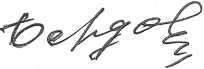 X. Бердов